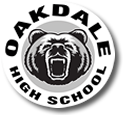 IMPORTANT DATES for CLASS OF 2019SEPTEMBER 7		Senior Meeting during SET in AuditoriumNOW ON SALE		Yearbooks (jostensyearbooks.com)SEPTEMBER 13	Senior Panoramic Picture during SETSEPTEMBER 27	Senior Superlative Voting during SETOCTOBER 5		Senior Baby yearbook Ads first DeadlineOCTOBER 8-9		Senior Portrait Make-Ups/RetakesOCTOBER 19		Homecoming Football Game OCTOBER 20		Homecoming Dance @ OHS OCOTBER 26		Senior Baby yearbook Ads Last Deadline NOVEMBER 2		Senior Meeting during SET in AuditoriumNOVEMBER 8		Senior Parent Meeting – 6 PM in AuditoriumNOVEMBER 14-16	Cap & Gown Orders Taken at LunchMARCH 8		Senior Meeting during SET in AuditoriumMARCH 29		Marching Partner Forms due to Mrs. PolceMAY 10		Prom @Clarion Inn Frederick Event CenterMAY 28		Day 1 – Graduation Practice (8-11:00 AM)-OHS gymnasiumMAY 29		Day 2 – Graduation Practice (8-9:30 AM)-OHS gymnasiumMAY 29		Salute to Seniors Awards Program (10 AM)-OHS auditoriumMAY 30		Day 3 – Graduation Practice (8-11:00 AM)-OHS auditoriumMAY 31		Graduation at Mount St. Mary’s University (10 AM)MAY 31		OHS Safe and Sane Senior Celebration (9:00 PM-5:00 AM)